AITO winners of the prestigious 2014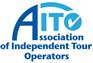 Travel Writer of the Year Awards announced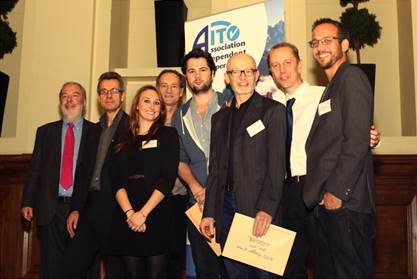 Photo caption (left to right): AITO Travel Writer of the Year Awards winnersJohn Tangney (AITO’s Chair), Adrian Bridge (The Telegraph), Victoria Sturley (AITO), Andrew Eames (freelance/Financial Times), Oliver Smith (Lonely Planet Traveller), Mark Hodson (101 Holidays), Steve Bleach (The Sunday Times), Aaron Millar (freelance/The Times).19 November 2014AITO has announced the results of its 18th Travel Writer of the Year awards. This year saw the highest number of entries ever, with 220 articles submitted, all of an exceptionally high standard. The categories were Travel Writer of the Year, Young Travel Writer of the Year and AITO Travel Blogger of the Year. The awards were presented at the AITO Meets the Media event held at Central Hall Westminster on 18 November.AITO Travel Writer of the YearThis award is always extremely hotly contested and, over the past 18 years, some of the most respected travel journalists in the industry have featured on the roll of honour (see below). It recognises excellence in the huge field of travel writing, and this prestigious award is always an impressive entry on any writer’s CV.The winner of the AITO Travel Writer of the Year 2014 award was Oliver Smith, with his Lonely Planet Traveller article entitled ‘The Other Siberian Railway’. The article was a clear winner, with Oliver describing a fascinating journey aboard what may be the world’s loneliest railway line. One of the judges commented how “railway journeys always fascinate, and this is the mother of them all. A compelling account”. Another judge remarked:  “Political lies, bear attacks, Stalinist gulags, an asteroid exploding in the depths of Siberia and burning millions of trees to a crisp – this was a truly astonishing adventure, and made great armchair reading”.In second place was Aaron Millar, writing for The Times on Nevada and its wild mustang horses. One of the judges said: “It left me breathless. I could see those wild horses and feel the pull of ancient spirits”.In third place was Lisa Grainger, with her article in The Telegraph’s UltraTravel magazine entitled ‘Komodo Island: set sail for dragons’. One of the judges said the article had “wonderful descriptive passages to savour and re-read.”AITO Young Travel Writer of the YearThis award celebrates travel writing talent in the under-30s. There was a large and interesting field of entries and the judges found it very challenging to select the overall winner.The winner of Young Travel Writer of the Year was Laura Goodman with her article ‘Toute Sweet’, about Paris’ exquisite food, in particular its sugar-laden delicacies.  Our judges commented on “the interesting angle approached on what is a very familiar city”, which they found to be “inventive and bright”, plus the “fresh-faced enthusiasm”, which they found “an unexpected treat”.  “The bubbly, infectious style took you along the streets, into the cafés - and the world of cakes and pastries seemed to come alive”, they said.AITO Travel Blogger of the YearThis category was a new category last year, introduced to recognise the increasing influence of travel bloggers and their role within the travel writing community.The winner of AITO’s Travel Blogger of the Year award was Mark Hodson, of 101 Holidays, for his article on Dubai, recognised as a “love it or hate it” destination of extremes. The judges said that the piece was “a properly-constructed article with humour and comment woven into the narrative”, “crisp and information-led – exactly what we look for in a blog”.The Deputy Chair of AITO, John Tangney, said: “Huge congratulations to all of the entrants for such a high standard this year. We saw a record number of entries - 220 - with the AITO Young Travel Writer of the Year category proving pleasingly popular this year.“The many entries demonstrated to us just how many truly skilled travel writers there are across a huge array of print and online publications in the UK. The specific aim of the AITO awards is to recognise writers whose copy is inspirational, informative, interesting and well-written.  Every single entry was judged on those four benchmarks by our judges, to whom we are most grateful.“It’s been a mammoth but very interesting exercise for the judges – so many carefully-crafted articles, so many fascinating destinations visited, and such a brilliant demonstration of how vividly words can bring a place to life and drive demand to visit a destination, if only in our dreams and from the comfort of our armchairs.“We’re also pleased to announce that we’ll be introducing a new award next year, for the best article written by travel trade writers, and look forward to receiving a good selection of entries for this category in 2015.”AITO welcomes one entry per person for its Travel Writer of the Year Awards, and encourages travel editors to enter pieces that have been published on their pages or their sites during the course of the calendar year.For further information, visit www.aito.com.-Ends-                                                                                                                  Notes to editors:Shortlisted from a total of over 220 entries, the names of those who scored highest are as follows:The top 10 places for the AITO Travel Writer of the Year award 2014 were as follows:Oliver Smith, Lonely Planet TravellerAaron Millar, The TimesLisa Grainger, The Telegraph’s UltraTravel magazineAmanda Canning, Lonely Planet TravellerAndrew Eames, The Financial TimesStephen Bleach, The Sunday TimesPaul Croughton, The Sunday TimesChris Peacock, National Geographic TravellerJeremy Lazell, The Sunday TimesAdrian Bridge, The Daily Telegraph   Jointly placedVince Crump, The Sunday Times      in 10th positionThe top five places for the AITO Young Travel Writer of the Year award 2014 were as follows:1.    Laura Goodman, Sunday Times Travel Magazine2.    Hazel Lubbock, Condé Nast Traveller3.    Alicia Miller, Food & Travel Magazine4.    Faris Mustafa, British Airways’ High Life Magazine5.    Will Coldwell, The GuardianThe top five places for the AITO Travel Blogger of the Year award 2014 are as follows:1.    Mark Hodson, 101 Holidays2.    Richard Powell, Huffington Post3.    Angus Begg, African Storybook4.    Jane Lovatt, The Trundlers5.    Charlie Walker, Charlie Walker ExploreA warm thank you to everyone who entered the AITO Travel Writer of the Year awards, and many congratulations to all the winners.The list of past and present winners in full:The AITO Travel Writer of the Year award - celebrating 18 years of excellence in travel writing2014           Oliver Smith (Lonely Planet Traveller)2013           Mark Jones (BA High Life)2012           Oliver Smith (Lonely Planet Traveller)2011           Stephen Bleach (The Sunday Times)2010           Stephen Bleach (The Sunday Times)2009           Minty Clinch (FT/How to Spend It magazine)2008           Chris Haslam (The Sunday Times)2007           Peter Hughes (The Daily Telegraph)2006           Chris Haslam (The Sunday Times)2005           Nigel Tisdall (Ultratravel Magazine, The Daily Telegraph)2004           Brian Jackman (The Daily Telegraph)2003           Peter Hughes (The Daily Telegraph)2002           William Gray (Wanderlust)2001           Matt Rudd and Stephen Bleach (joint winners – The Sunday Times)2000           Max Anderson (The Sunday Times)1999           Jane Bussman (The Mail on Sunday)1998           David Wickers (The Sunday Times)1997           Jill Crawshaw (The Times and The Independent on Sunday)AITO Young Travel Writer of the Year award2014           Laura Goodman (The Sunday Times Travel magazine)2013           Alasdair Baverstock (The Daily Telegraph)2012           Rory Goulding (Lonely Planet Traveller)2011           Nick Boulos (Wanderlust)2010           Oliver Smith (Lonely Planet Traveller)AITO Blogger of the Year Award2014           Mark Hodson (101 Holidays)2013           Charlie Walker (Charlie Walker Explore)Press:  For further information on AITO, please contact Travel PR on 020 8891 4440 or email Rebecca Milne (r.milne@travelpr.co.uk) or Sue Ockwell (s.ockwell@travelpr.co.uk).